MINISTRY OF DEFENCE & MILITARY VETERANSNATIONAL ASSEMBLYQUESTION FOR WRITTEN REPLY2627.	Mr D America (DA) to ask the Minister of Defence and Military Veterans:(1)	Why has a certain person (name furnished), who is stationed at the Youngsfield Military Base in Wetton, Cape Town, not (a) been charged with misconduct and (b) appeared before a disciplinary committee for allegedly being regularly drunk on duty;(2)	has any other member of staff at the specified base reported the unacceptable behaviour of the specified person before; if so, what are the relevant details;(3)	is a certain Commanding Officer (name furnished), aware of the alleged misconduct that is taking place under his watch; if not, why not; if so, what are the relevant details?							NW3040EREPLY: (a) and (b)   No, the member was charged for  AWOL and drunkness in October 2016.  Yes, the member was reported that he was drunk and the matter was addressed by his immediate supervisor.Yes, the OC was aware and the OC since charged the member in October 2016 and even sent him to Military Correctional Services for one night. 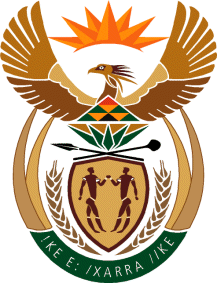 